AGENDA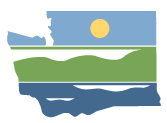 WRIA 10 Watershed Restoration and Enhancement CommitteeCommittee meetingApril 22, 2021 | 11:00 a.m. – 1:00 p.m. |WRIA 10 Webpage |WebmapLocationWebExLink to WebExCommittee ChairRebecca BrownRebecca.brown@ecy.wa.govHandoutsFinal PlanPlan Adoption PathwaysWelcome, Introductions, and Meeting Summaries11:00 a.m. | 10 minutes | Facilitator Updates and Announcements11:10 a.m. |5 minutes | Chair, Committee members| Public Comment11:15 a.m. | 5 minutes | FacilitatorSteps to Plan Adoption11:20 a.m. | 20 minutes | Chair | DiscussionOverview of pathways to get to plan adoption.Vote on the WRIA 10 WRE Plan11:40 a.m. | 30 minutes | Facilitator |DecisionEvery entity on the committee must vote.Voice vote by roll call.Question: Do you approve the WRIA 10 Watershed Restoration and Enhancement Plan?Options: Yes or No.Committee member may make a brief statement after lodging their vote.Committee Member Comments12:10 p.m. | 30 minutes | Facilitator | Opportunity for committee members to make a statement about the planning process or final plan.Next Steps12:40 p.m. | 20 minutes | Facilitator & Chair | 